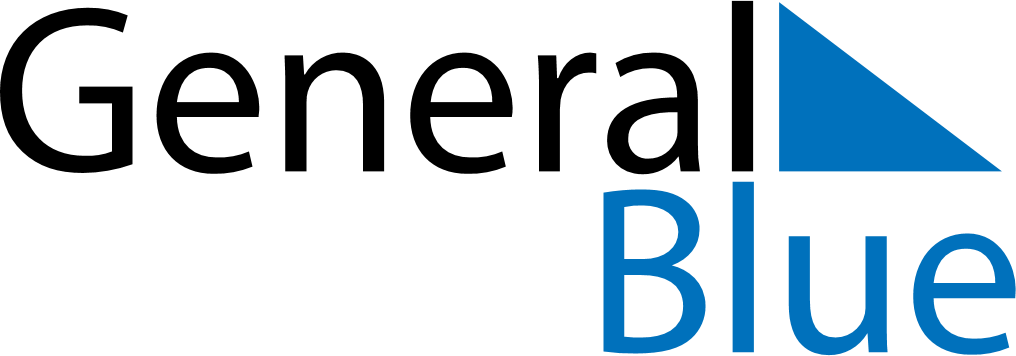 March 2024March 2024March 2024March 2024March 2024March 2024March 2024Pudasjaervi, North Ostrobothnia, FinlandPudasjaervi, North Ostrobothnia, FinlandPudasjaervi, North Ostrobothnia, FinlandPudasjaervi, North Ostrobothnia, FinlandPudasjaervi, North Ostrobothnia, FinlandPudasjaervi, North Ostrobothnia, FinlandPudasjaervi, North Ostrobothnia, FinlandSundayMondayMondayTuesdayWednesdayThursdayFridaySaturday12Sunrise: 7:22 AMSunset: 5:26 PMDaylight: 10 hours and 3 minutes.Sunrise: 7:19 AMSunset: 5:29 PMDaylight: 10 hours and 10 minutes.34456789Sunrise: 7:15 AMSunset: 5:32 PMDaylight: 10 hours and 17 minutes.Sunrise: 7:11 AMSunset: 5:36 PMDaylight: 10 hours and 24 minutes.Sunrise: 7:11 AMSunset: 5:36 PMDaylight: 10 hours and 24 minutes.Sunrise: 7:08 AMSunset: 5:39 PMDaylight: 10 hours and 31 minutes.Sunrise: 7:04 AMSunset: 5:42 PMDaylight: 10 hours and 38 minutes.Sunrise: 7:00 AMSunset: 5:45 PMDaylight: 10 hours and 45 minutes.Sunrise: 6:57 AMSunset: 5:49 PMDaylight: 10 hours and 52 minutes.Sunrise: 6:53 AMSunset: 5:52 PMDaylight: 10 hours and 59 minutes.1011111213141516Sunrise: 6:49 AMSunset: 5:55 PMDaylight: 11 hours and 6 minutes.Sunrise: 6:45 AMSunset: 5:58 PMDaylight: 11 hours and 12 minutes.Sunrise: 6:45 AMSunset: 5:58 PMDaylight: 11 hours and 12 minutes.Sunrise: 6:42 AMSunset: 6:01 PMDaylight: 11 hours and 19 minutes.Sunrise: 6:38 AMSunset: 6:05 PMDaylight: 11 hours and 26 minutes.Sunrise: 6:34 AMSunset: 6:08 PMDaylight: 11 hours and 33 minutes.Sunrise: 6:30 AMSunset: 6:11 PMDaylight: 11 hours and 40 minutes.Sunrise: 6:27 AMSunset: 6:14 PMDaylight: 11 hours and 47 minutes.1718181920212223Sunrise: 6:23 AMSunset: 6:17 PMDaylight: 11 hours and 54 minutes.Sunrise: 6:19 AMSunset: 6:21 PMDaylight: 12 hours and 1 minute.Sunrise: 6:19 AMSunset: 6:21 PMDaylight: 12 hours and 1 minute.Sunrise: 6:15 AMSunset: 6:24 PMDaylight: 12 hours and 8 minutes.Sunrise: 6:12 AMSunset: 6:27 PMDaylight: 12 hours and 15 minutes.Sunrise: 6:08 AMSunset: 6:30 PMDaylight: 12 hours and 22 minutes.Sunrise: 6:04 AMSunset: 6:33 PMDaylight: 12 hours and 28 minutes.Sunrise: 6:00 AMSunset: 6:36 PMDaylight: 12 hours and 35 minutes.2425252627282930Sunrise: 5:57 AMSunset: 6:39 PMDaylight: 12 hours and 42 minutes.Sunrise: 5:53 AMSunset: 6:43 PMDaylight: 12 hours and 49 minutes.Sunrise: 5:53 AMSunset: 6:43 PMDaylight: 12 hours and 49 minutes.Sunrise: 5:49 AMSunset: 6:46 PMDaylight: 12 hours and 56 minutes.Sunrise: 5:45 AMSunset: 6:49 PMDaylight: 13 hours and 3 minutes.Sunrise: 5:42 AMSunset: 6:52 PMDaylight: 13 hours and 10 minutes.Sunrise: 5:38 AMSunset: 6:55 PMDaylight: 13 hours and 17 minutes.Sunrise: 5:34 AMSunset: 6:58 PMDaylight: 13 hours and 24 minutes.31Sunrise: 6:30 AMSunset: 8:02 PMDaylight: 13 hours and 31 minutes.